Jtrimのインストールについて1）yahooJapan を開き、 Jtrimインストール　で検索を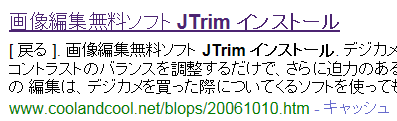 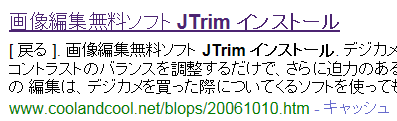 クリックする2）次の項目をクリック(図①)3）次の画面が出る(図②)　ここをクリックしてをクリックする4）次ぎの画面下の方JtrimVersion 1.53ｃを　クリックする(図③)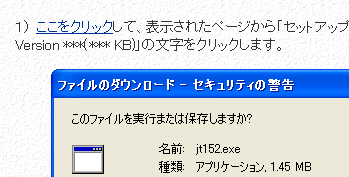 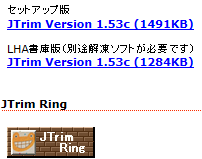 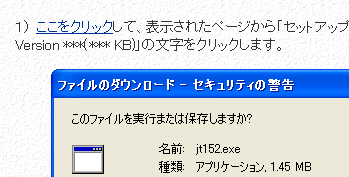 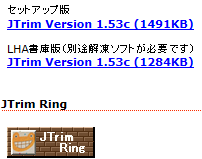 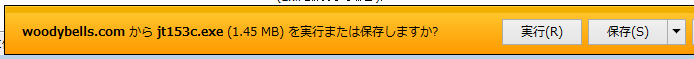 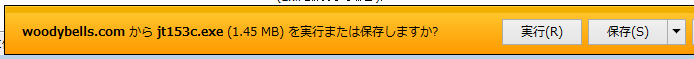 5）（図④）の実行をクリック　→ （図⑤）が出る　はい　をクリック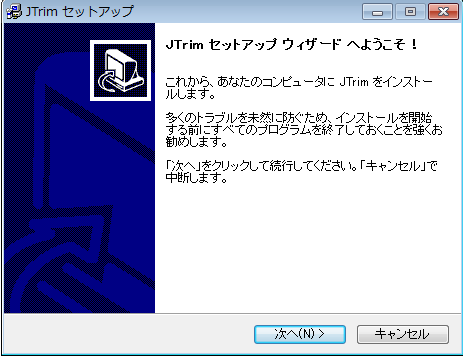 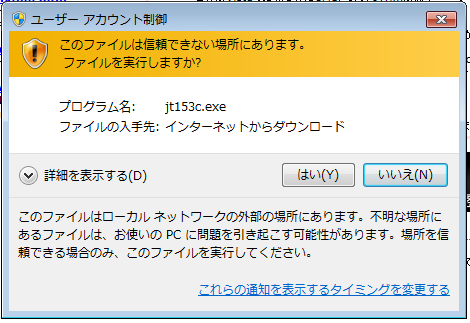 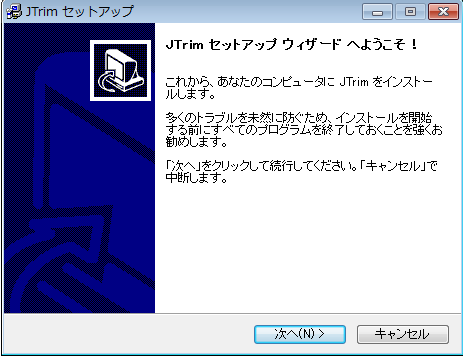 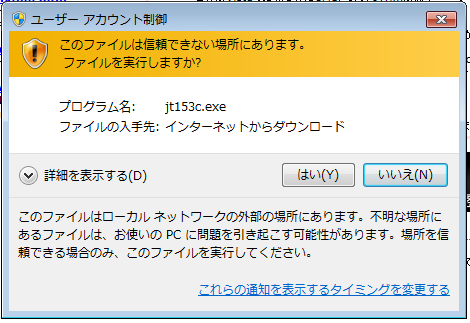 6）Jtrimセットアップウイザードへようこそ(図⑥)が出る →次へ（図⑦）が出る～C:￥Jtrim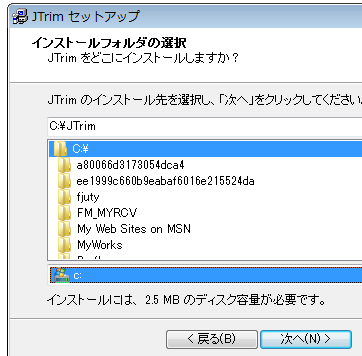 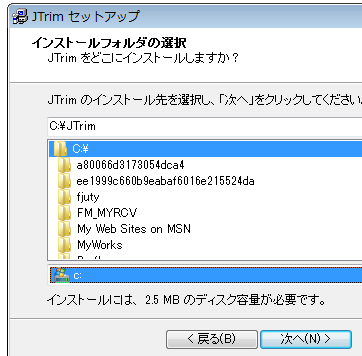 　　　　　　　　　　　　　　　　　　　　　　を確認し、次へ→(図⑧)へ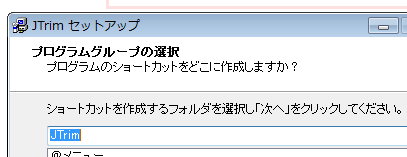 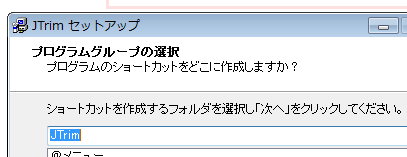 7）Jtrimを確認し次へ(図⑨)8）デスクトップにアイコンを作成するの✔の有る事を確認し　次へ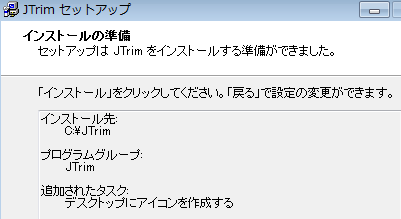 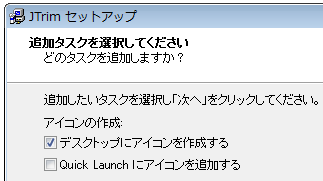 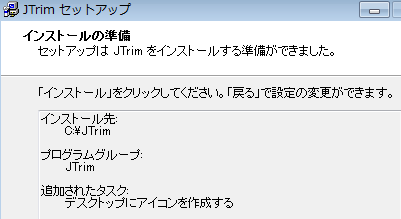 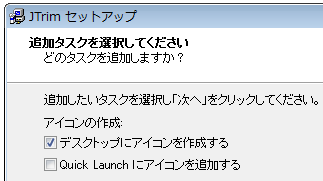 9）図⑩インストール先、プロぐらムグループ、アイコンに追加を確認し　インストールをクリックセットアップの終了　終了をクリック（終わり）⑩一旦インストールの画面を消し、デスクトップにJtrimのアイコンが出来たのを確認　する、これをクリックし、画像の編集作業、その他が出来る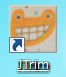 